T.C.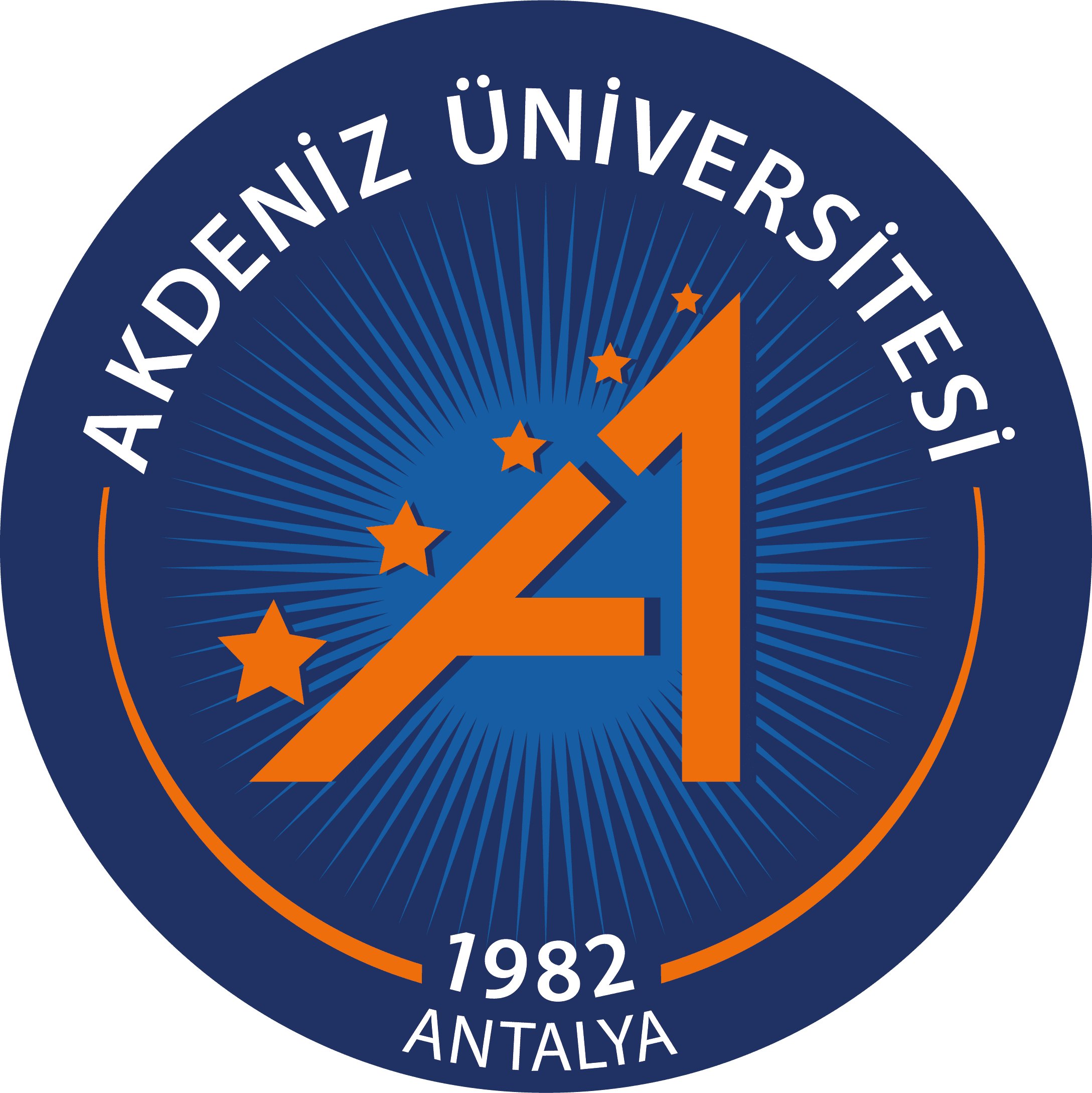 AKDENİZ ÜNİVERSİTESİGÜZEL SANATLAR  ENSTİTÜSÜT.C.AKDENİZ ÜNİVERSİTESİGÜZEL SANATLAR  ENSTİTÜSÜMZN 101MEZUN ÖĞRENCİ GERİ BİLDİRİM FORMU (Tez Teslimi Sırasında Doldurulacak)ÖĞRENCİNİNÖĞRENCİNİNAdı  SoyadıNumarasıAnasanat/Anabilim Dalı  (Y.L) Mezun olduğu Eğitim ve Öğretim YılıFormun Doldurulduğu Tarih ve İmzasıAldığı eğitimin daha iyi olması için  eleştiri önerileri   (Derslerin Kendisine  yönelik)Aldığı eğitimin daha iyi olması için eleştiri ve önerileri   (Derslerin İşleniş Yöntemine  yönelik)Danışmanlık atanması ve seçim sürecine yönelik eleştiri ve önerileriEnstitü yönetiminin işleyişine yönelik eleştiri ve önerileri